Musestuens månedsplan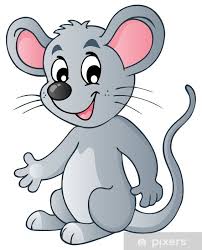 MartsUGE: 10EMNE: Science farver uge 10-11-12FRUGT: EliasMAN:Tur dagTIR:KreativONS:KælderTOR:Legeplads FRE:UGE: 11EMNE:  Science farver uge 10-11-12FRUGT: SagaMAN:Tur dagTIR:KreativONS:KælderTOR:legepladsFRE:UGE: 12EMNE:  Science farver uge 10-11-12FRUGT: GustavMAN:Tur dagTIR:MaddagONS:KælderTOR:KreativFRE:UGE: 13EMNE:FRUGT: EstherMAN:Tur dagTIR:KreativONS:KælderTOR:Legeplads FRE:UGE: 14EMNE:FRUGT: SofieMAN:TIR:ONS:TOR:FRE: